	2021 Membership Application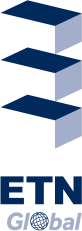 We, the company/organisation mentioned below, hereby apply to become a member of ETN:Contact DetailsCompany / organisation name:  Category (please select one):  User    OEM    University / research institute    Supplier    Service provider   Contact personMr.   Ms. First name:  	Last name: Position: Address: Postcode: 	City: 	Country: 	Telephone: 	Mobile: 	Email: ETN activities (please see the list of ETN activities and select a, b…): Please provide the contact details of anyone else in your organisation who will be involved in ETN activities:Financial detailsVAT number: 	Invoicing address: Address: 	Postcode: 	City: 	Country: 	Telephone: 	Email: Contact person (if different from the contact person above)Mr.  Ms. First name:  	Last name: 	Additional information for invoicing (if any): Membership FeeWhat type of organisation are you? Please tick the appropriate box.ETN activitiesMore information on ETN’s Working Groups and other activities is available on our website: www.etn.global By paying the membership fee you agree to become a member of ETN and confirm that you have read and agreed with the Articles of Association and Internal Rules.Date: 					Signature:			Please return the completed form by email or post. You can find ETN’s contact details in the bottom of the form.TERMS AND CONDITIONS: Once the signed membership form is submitted and accepted, the fee is due within 30 days.Full namePositionEmailPhone numberETN activities (a, b, …)CategoryOrganisation typeAnnual Fee (per calendar year)European member (profit)€ 5,250European member (non-profit)€ 800Global member€ 5,250Working GroupsWorking GroupsUser GroupsUser GroupsAdditive ManufacturingHydrogenLM2500SGT-A35Air Filtration Micro Gas TurbineTask ForceTask ForceExhaust SystemSupercritical CO2GT Component Life AssessmentGT Component Life AssessmentHot Corrosion